Dr.Jessy Rooby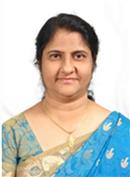 Professor, Civil Engineering Department,Hindustan Institute of Technology and Science,Padur, Kancheepuram district, Tamil Nadu-603103jessyr@hindustanuniv.ac.inTotal experience 	: 29 yearsResearch areas	: Retrofitting of structures, Sustainable Materials, Concrete structures,   Health Monitoring of structures	Recent PublicationsSulagno Banerjee, Jessy Rooby, Ductility of Tyre Rubber Concrete columns, International Journal of Advanced research in Engineering and Technology, 2020, 11(5), pp.516-528Sulagno Banerjee, Aritra Mandal,Jessy Rooby, “Review of tyre as aggregate replacement in concrete”, Journal of Critical Reviews, ISSN.2394-5125, Vol7, Issue 9, 2020P.S.Joanna, T.S.Parvati, Jessy Rooby, R.Preetha ‘A study on the flexural behavior of sustainable concrete beams with high volume fly ash’  Materials Today Proceedings  September 2020. S.Anand Raj,Jessy Rooby,P.O.Awoyera, R.Gobinath, “Structural distress in glass fibre-reinforced concrete under loading and exposure to aggressive environments”, Construction and Building Materials,197, 2019, pp.862-870. https://doi.org/10.1016/j.conbuildmat.2018.06.090 Sulagno Banerjee, Jessy Rooby, “Behaviour of columns made from concrete content waste rubber as aggregate replacement”, Journal of Engineering and Applied Science, Volume 14, Issue 10,  2019, pp: 3430-3433.Aritra Mandal, Jessy Rooby,  “Behaviour of Beams with waste rubber as aggregate replacement”, International Journal of Civil Engineering and Technology, Vol 10, Issue 2, 2019, pp.446-453.Shalini R Nair, Jessy Rooby, T.S.Parvati and.P.S.Joanna, “Response of Tall Structures Subjected to Constant and Varying Wind Velocity”, International Journal of Civil Engineering and Technology Volume 10, Issue 12, 2019, pp. 459-465.